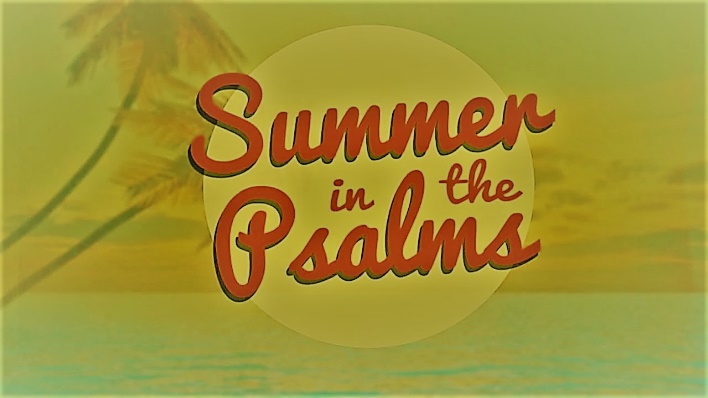  Week 6				Psalm 100				INTRODUCTIONThis week’s message was all about praising and worshipping God. To start with, talk about the most memorable and impactful worship experiences you’ve had. Why are those experiences so important to you?DISCUSSION QUESTIONSPsalm 100 tells us to “shout for joy to the Lord”. Have you ever shouted for joy to the Lord? Why or why not? Why do you think this psalm encourages us to shout to God?Psalm 100 also tells us to “worship the Lord with gladness”. Why do you suppose people sometimes come to worship together without gladness? What is something you do to help you be glad in worship?This psalm also gives us insight into why we should worship God: “Know that the LORD is God. It is he who made us, and we are his; we are his people, the sheep of his pasture.” How does the fact that God created you impact your worship?Another reason this psalm gives us to worship God is that He is Good. Talk about God’s goodness, what has it meant in your life?STEPPING FORWARDOne of the best things we can do in response to God’s goodness is to share His gospel with people. This week practice sharing the gospel with someone else; then, when you’re comfortable, go out and find someone to share it with.The heavens declare the glory of God; the skies proclaim the work of his hands.Psalm 19:1